Use of waste bottles by planting trees and workshop on best out of waste.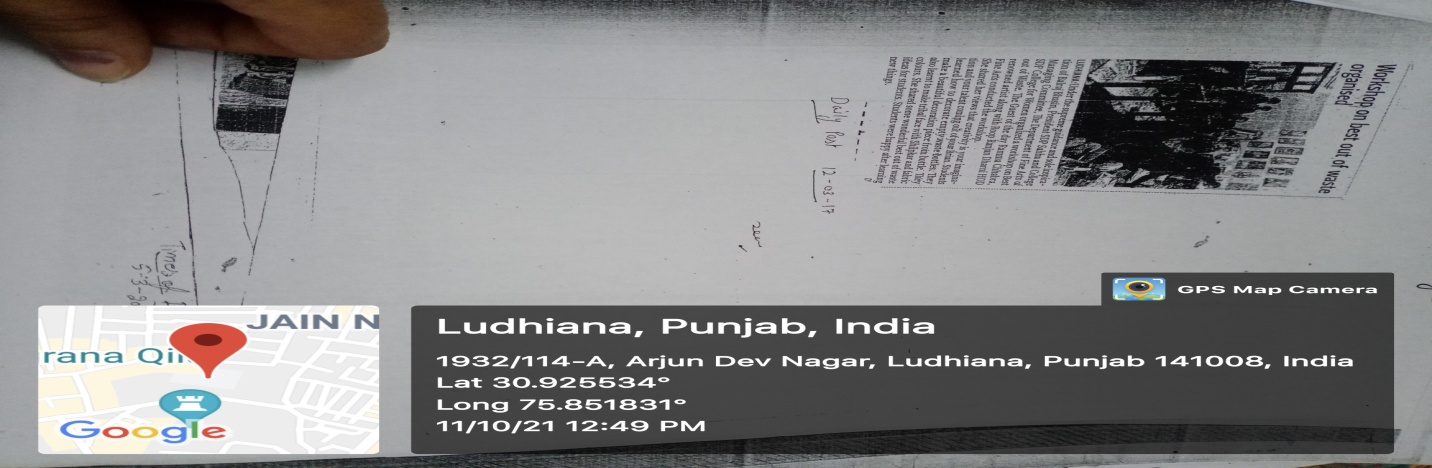 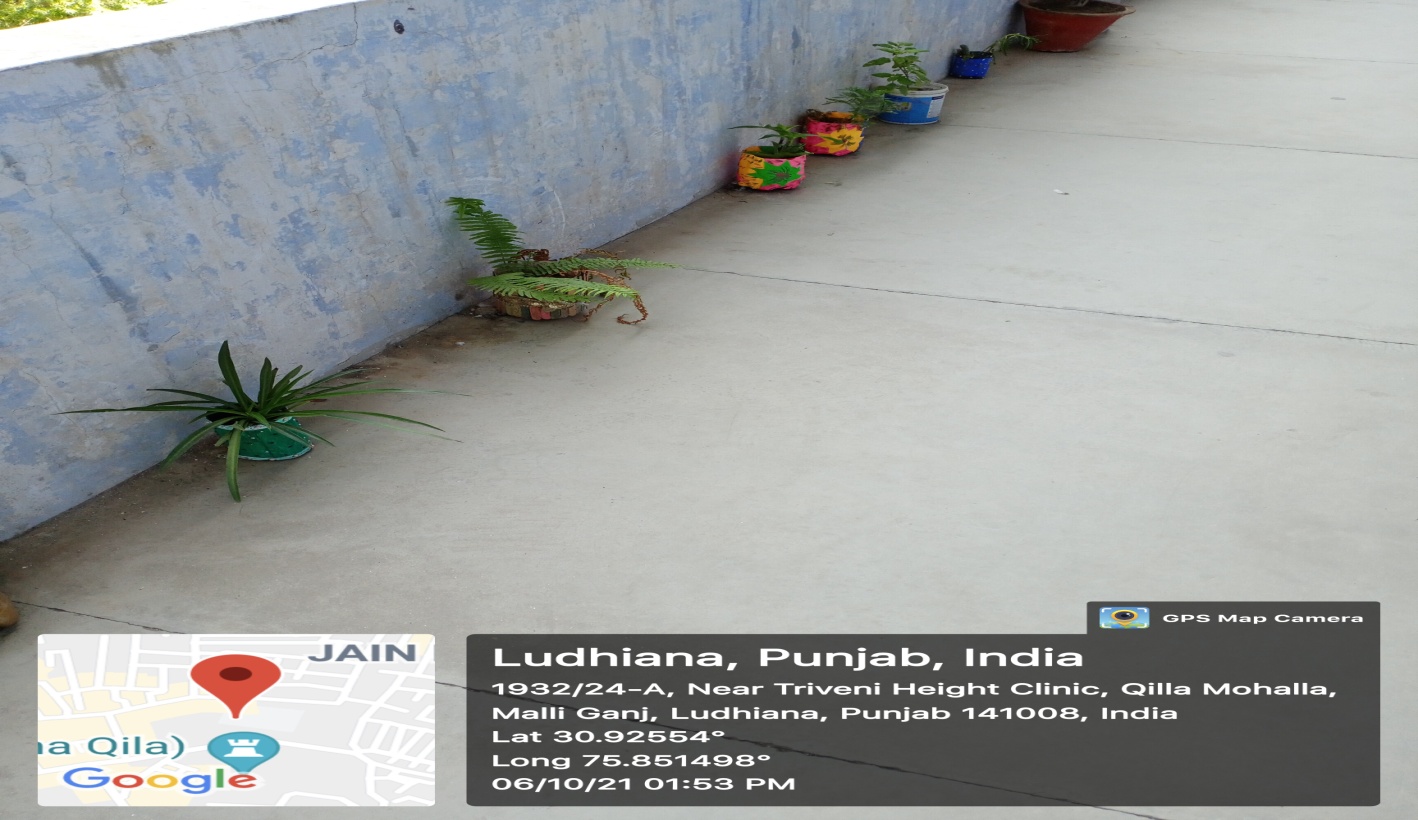 